TPC Membership(as of May 2021)Full Members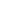 Associate Members